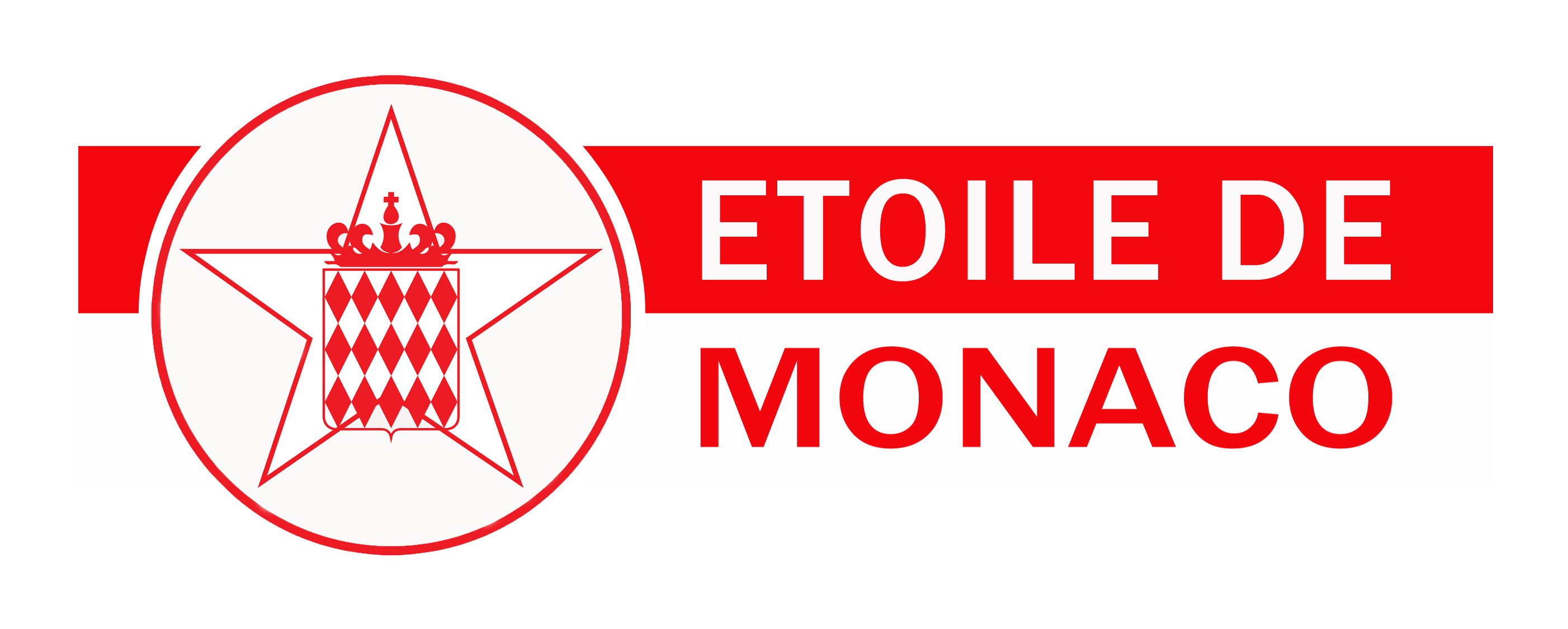 FICHE D’INSCRIPTION 2021-2022Coordonnées :   Nom :	___________________________ Prénom :  _________________________________Date de naissance : _______________________________   Nationalité : ____________________________________Adresse : _______________________________________________________________________________________Ville : ______________________________________	         Code Postal : ___________________________________Adresse Mail : _________________________________________@________________________________________  Domicile : _____________________________	Mobile : ____________________________________AUTORISATION DE PUBLICATION DE VOTRE IMAGE Je soussigné (e) __________________________________________________ accepte / n’accepte pas l’utilisation de de mon image au sein de l’Etoile de Monaco. Signature : précédée de la mention « Lu et approuvé »REGLEMENT INTERIEURJe soussigné (e), __________________________________________________ ai pris connaissance des consignes du règlement intérieur et m’engage à les respecter.Signature du gymnaste :PPG : Mardi et Jeudi de 19h30 à 21hPPA : Lundi de 19h30 à 21hTUMBLING : Mercredi de 19h à 20h30  Tarif : 50 €uros cotisation annuelle + 70 €uros Carte de 10 coursPPG : Mardi et Jeudi de 19h30 à 21hPPA : Lundi de 19h30 à 21hTUMBLING : Mercredi de 19h à 20h30  Tarif : 50 €uros cotisation annuelle + 70 €uros Carte de 10 coursPPG : Mardi et Jeudi de 19h30 à 21hPPA : Lundi de 19h30 à 21hTUMBLING : Mercredi de 19h à 20h30  Tarif : 50 €uros cotisation annuelle + 70 €uros Carte de 10 coursPPG : Mardi et Jeudi de 19h30 à 21hPPA : Lundi de 19h30 à 21hTUMBLING : Mercredi de 19h à 20h30  Tarif : 50 €uros cotisation annuelle + 70 €uros Carte de 10 coursPPG : Mardi et Jeudi de 19h30 à 21hPPA : Lundi de 19h30 à 21hTUMBLING : Mercredi de 19h à 20h30  Tarif : 50 €uros cotisation annuelle + 70 €uros Carte de 10 coursPaiementAutorisation ParentalePhotosEnveloppesAttestationEspècesChèques